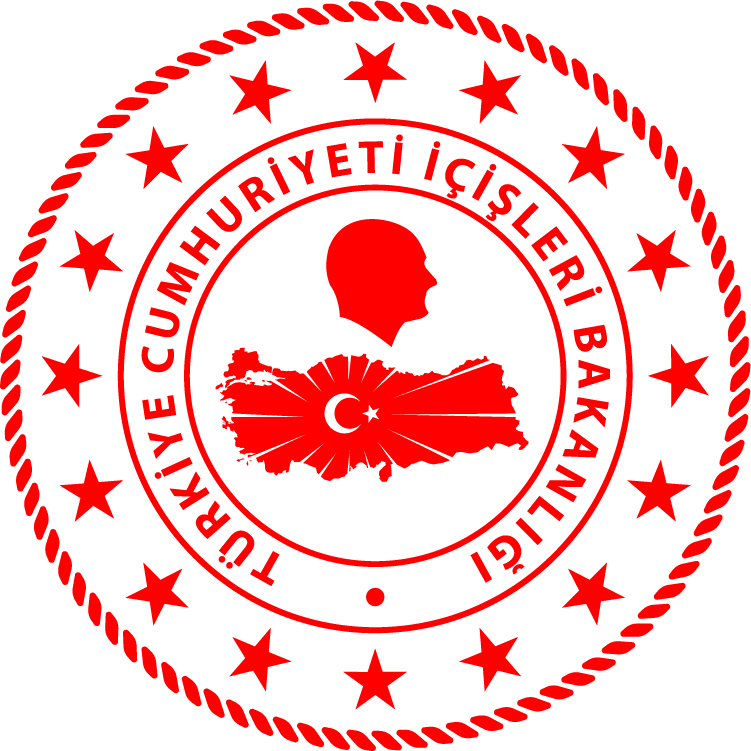 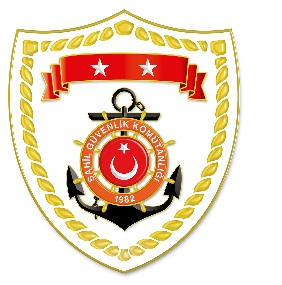 Aegean Region*Statistical information given in the table may vary because they consist of data related incidents which were occured and turned into search and rescue operations.The exact numbers at the end of the related month is avaliable on sg.gov.tr/irregular-migration-statisticsNUDATELOCATION/PLACE AND TIMEIRREGULAR MIGRATION ASSETTOTAL NUMBER OF APPREHENDED FACILITATORS/SUSPECTTOTAL NUMBER OF RESCUED
MIGRANTS/PERSONNATIONALITY OF RESCUED/APPREHENDED MIGRANTS ON THE BASIS OF DECLARATION104 June 2021Off the Coast ofÇANAKKALE/Ayvacık07.40Inflatable Boat-1717 Afghanistan204 June 2021Off the Coast ofİZMİR/Dikili18.40Life Boat-4443 Afghanistan, 1 Iran305 June 2021Off the Coast ofİZMİR/Foça16.022 Life Boat-2912 Djibouti, 6 Yemen, 5 Somali,3 South Africa 2 Palestine, 1 Eritrea, 406 June 2021Off the Coast ofİZMİR/Dikili05.40Inflatable Boat-3013 Djibouti, 11 Somali, 5 Yemen, 1 Syria506 June 2021Off the Coast ofİZMİR/Dikili06.30Inflatable Boat-2820 Somali, 4 Eritrea, 2 Djibouti,1 Yemen, 1 Syria